                                                        ПОСТАНОВЛЕНИЕ                                   администрации муниципального образования
                                            « Заревское сельское поселение» от 18.02.2019г.  № 5 -п.                                                                                     п.ЗаревоО внесении изменений в постановления № 10-п от 27.04.2015 «Об утверждении «Положенияо порядке оказания поддержки субъектам малого и среднего предпринимательства и организациям, образующим инфраструктуру поддержки субъектам малого и среднего предпринимательства на территории Заревского сельского поселения.   В соответствии с ФЗ № 131 от 06.10. 2003г ч. 4 ст. 7 «Об общих принципах организации местного самоуправления в Российской Федерации», ФЗ № 209 от 24.07.2007 года « О развитии малого и среднего предпринимательства в Российской Федерации», на основании Представления прокуратуры Шовгеновского района № 6-25-2019/154 от 21.01.2019г «Представление об устранении нарушений законодательства в сфере развития малого и среднего предпринимательства» администрация муниципального образования «Заревское сельское поселение»                                                      ПОСТАНОВЛЯЕТ:1.Внести изменения в постановление № 10 – п от 27.04.2015 «Положение о порядке оказания поддержки субъектам малого и среднего предпринимательства и организациям, образующим инфраструктуру поддержки субъектам малого и среднего предпринимательства на территории Заревского сельского поселения» согласно приложению.2. Приложение 2 часть 7 к положению, дополнить пунктом        7.3.  «Каждый субъект малого и среднего предпринимательства должен быть проинформирован о решении, принятом по такому обращению, в течение пяти дней со дня его принятия».3. Настоящее постановление обнародовать.4.Контоль над исполнением настоящего положения возложить на заместителя главы администрации   5. Постановление вступает в силу после его официального обнародования.Глава Заревского сельского поселения                                                     А.А. Синяков   Проект подготовлен и внесен:зам. главы МО «Заревское сельское поселение»                                                                                    И. С. ТрофимовымРеспублика АдыгеяШовгеновский район                  АдминистрацияМуниципального образования«Заревское сельское поселение»385445, п. Зарево, ул. Пролетарская,5Тел.факс (887773)94-1-24    email zarevskoepos@mail.ru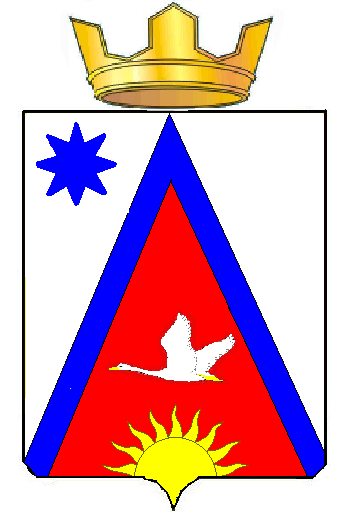 Адыгэ РеспубликэмШэуджен райониадминистрацие         образованиеу Заревско къоджэ псэупIэ чIыпIэм385445, къ.Зарево,ур.Пролетарскэм ыцI, 5Тел.факс (887773)94-1-24    email zarevskoepos@mail.ru